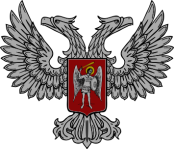 АДМИНИСТРАЦИЯ ГОРОДА ГОРЛОВКАРАСПОРЯЖЕНИЕглавы администрации01  декабря  2017 г.		                                            № 1036-рг. ГорловкаОб участии в соревнованиях по волейболу05 декабря 2017 г.В соответствии с календарным планом физкультурно-спортивных, молодежных и туристских мероприятий Министерства молодежи, спорта и туризма Донецкой Народной Республики на IV квартал 2017 года, на основании Положения о проведении Спартакиады «Здоровая молодежь-Достояние Республики» среди юношей образовательных учреждений среднего профессионального образования Донецкой Народной Республики, письма Министерства молодежи, спорта и туризма Донецкой Народной Республики от 24.11.2017  № 01-39/4681, в соответствии со сметой расходов на финансирование спортивных мероприятий отдела физической культуры, спорта и туризма администрации города Горловка на IV квартал 2017 года, утвержденной главой администрации города Горловка, руководствуясь подпунктом 3.6.6 пункта 3.6. раздела 3, пунктом 4.1 раздела 4 Положения об администрации города Горловка, утвержденного распоряжением главы администрации от 13 февраля 2015 г. № 1-р           1. Направить сборную команду города Горловка по волейболу в составе          12 человек, для участия в финальных Республиканских соревнованиях по волейболу среди юношей образовательных учреждений среднего профессионального образования ДНР, Спартакиады «Здоровая молодежь-Достояние Республики» в город Макеевка, 05 декабря 2017 г. (список прилагается).2. Ответственность за здоровье участников в дороге и на соревнованиях возложить на тренера Акимова А.Н.3. Оплата услуг по транспорту и питанию на период проведения мероприятий производится за счет средств администрации города Горловка, согласно сметы расходов на финансирование спортивных мероприятий отдела физической культуры, спорта и туризма администрации города Горловка на IV квартал 2017 года, утвержденной главой администрации города Горловка. 4. Координацию работы по исполнению распоряжения возложить на отдел физической культуры, спорта и туризма администрации города Горловка (Паньков), контроль на заместителя главы администрации Жукову В.В.И.о. главы администрациигорода Горловка							             И.С. Приходько